HOJA MEMBRETADA DE LA EMPRESAORDEN DE SERVICIO	Conste que el/la Señor/a...........(nombres y apellidos del trabajador), con cédula de identidad civil N°, quien trabaja en la Empresa, con RUC Nro. . cuya actividad es (especificar  las actividades y servicios del artículo º  del Decreto Nº 3964/20), prestará servicios (en horario de  a.. hs.) con el siguiente itinerario:Origen: .Destino: .	Se expide la presente constancia, a los....días del mes de.de 2020, en el marco del Decreto Nº 3964/2020 y las medidas adoptadas por el Gobierno Nacional para evitar la propagación del COVID 19, a los efectos de su presentación cuando sea requerida por la autoridad competente.	Para corroborar dicha orden de servicio, contactar con (Representante de la empresa y/o Gerente) . al teléfono..Firma del empleador o responsable de la empresa		        Aclaración de la firma:.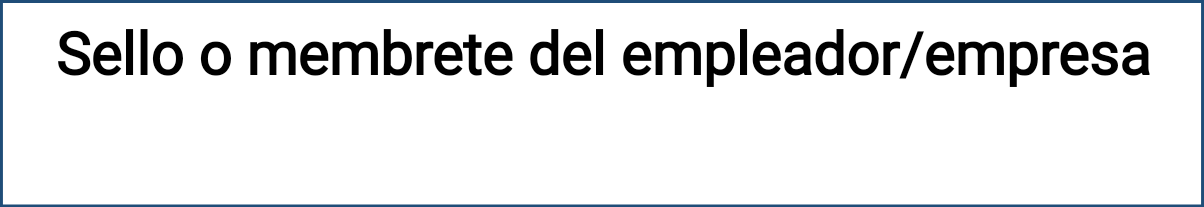 Observaciones: Los datos manifestados tienen carácter de declaración jurada conforme lo dispone el capítulo V del Decreto 3964/2020